CITY OF KOOTENAI 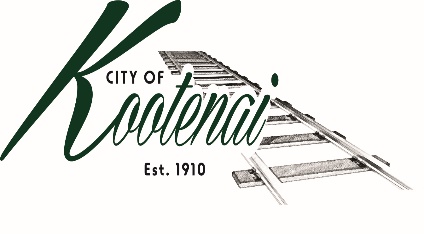 COUNCIL MEETING  AGENDA  KOOTENAI CITY HALL204 SPOKANE STREETTuesday, July 5, 2022TIME:  6:30 P.M.PUBLIC IS WELCOME TO ATTEND PHYSICALLY – CAPACITY LIMIT – 15TELECONFRENCE/VIDEO IS AVALIABLEUSING THE FOLLOWING INFORMATION:Meeting URL: https://gomeet.com/pcsysqyceaOptional Dial-In Number: 571-748-4021PIN: 1514180#Quick dial (mobile): 571-748-4021, 1514180#Pledge of Allegiance/Roll Call:Amendments to the Agenda/ AnnouncementsPublic Comment: Each speaker will be allowed a maximum of 3 minutes unless additional information is requested by Mayor/Council.  Written comments must be submitted at least 1 business day before the meeting date. Comments on matters set for future public hearing(s) is not permitted.1.	Consent Agenda:  ACTIONNotice to the Public:  All matters listed within the Consent Agenda have been distributed to each council member for review, are considered to be routine, and will be enacted on by one motion of the Council with no separate discussion.  If separate discussion is desired, that item may be removed from the Consent Agenda and placed on the Regular Agenda by request.Approval of minutes for the Council Meeting of June 7, 2022 and Special Meeting and Budget Workshop of June 15, 2022.1.2 Approval of Bills and Payroll2.	Reports: 2.A  Mayor: 2.B  City Engineer: Written Report Summary 	2.B1  Ditch Maintenance Review	2.B2  TAP Grant Pathway – Update	2.B3  Utility Permits - Update2.C City Planner: Written Report Summary 	2.C1 Building Permit Activity    - Advisory	2.C2  Land Use Application Activity – Advisory	2.C3  Text Amendment Notice – City of Ponderay - Advisory2.D City of Sandpoint Law Enforcement – Written Report Summary	2.D1 Calls for Service – update 			2.E Selkirks-Pend Oreille Transit (SPOT): 2.F Clerk: Written Report: Written Report Summary	2.F1 Administrative – update3.	Discussion/Action Items: 	3.1 Lignetics – update	3.2 Park Committee – Discussion	3.3 City Employee Agreement Review - ACTION	3.4 Excess Funds Transfer from General Fund to Money Market – ACTION	3.5 Bonner County Historical Society Free Title – ACTION3.6  Hot Water Heater in City Hall Bathroom - ACTION4. Code Violations – ACTION	4.1 Outstanding Violations:305 Helena St – Storage of unsightly debris – Earl Straley306 Kootenai St – Storage of excessive autos and property condition – Mulligan/Bjorkquist403 Kootenai St – Storage of excessive autos and property condition – Bara Martin201 E Central Ave – Storage of excessive autos and property condition – Barbara Martin209 Humbird St – Storage of unsightly debris – Dusteena Mulligan4.2 New Violations:200 Helena St – Storage of unsightly debris – Steven and Amy Delducco208 Kootenai Meadow Dr – Unpermitted building – Joel Thompson215 Humbird St – Unpermitted living quarters outside of home – Erik and Carri Ridley500 Humbird St – Unpermitted living quarters outside of home - John and Louse Beal625 W Second Ave – Excessive Storage on raw property – Sannnon Bowsworth